Отчет 
о проведении недели биологии и химии в 
МКОУ «Мунинская СОШ им. М.Х. Ахмедудинова» 

План мероприятийСценка «Спор металлов и неметаллов» 
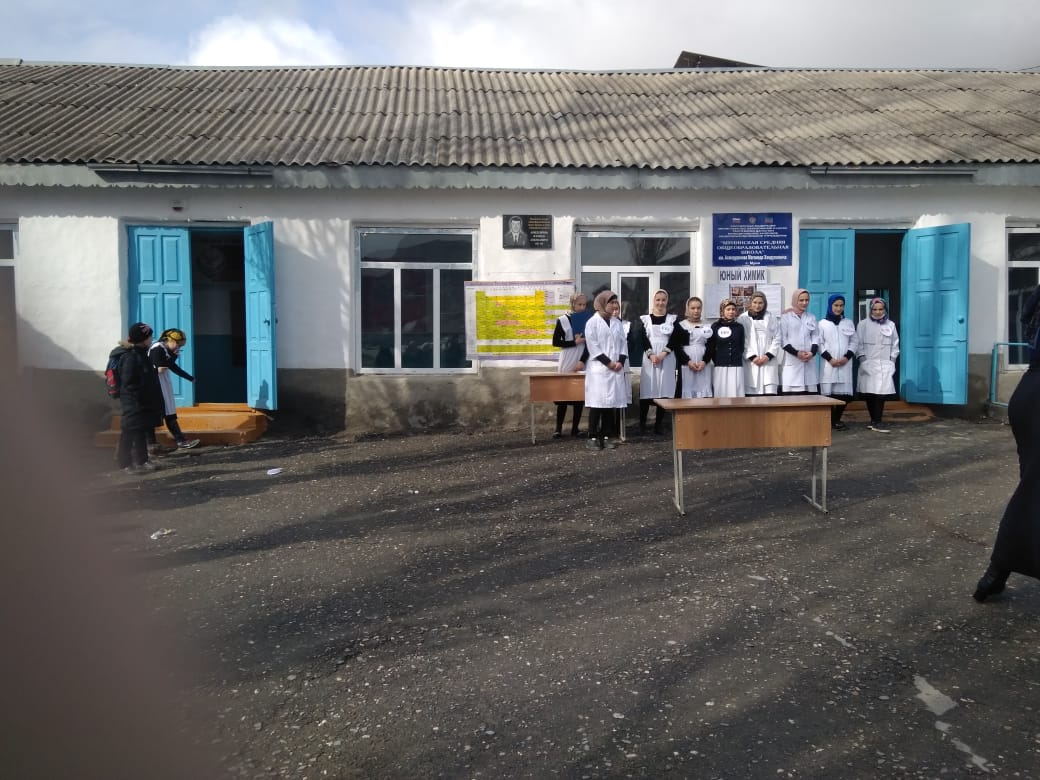 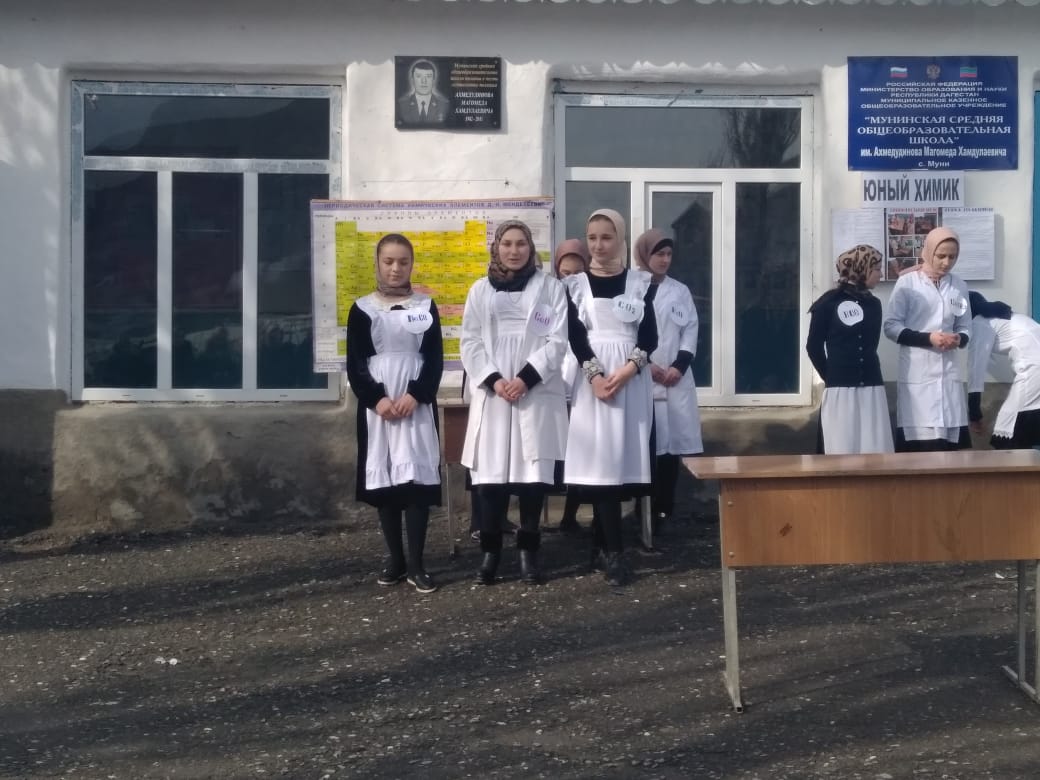 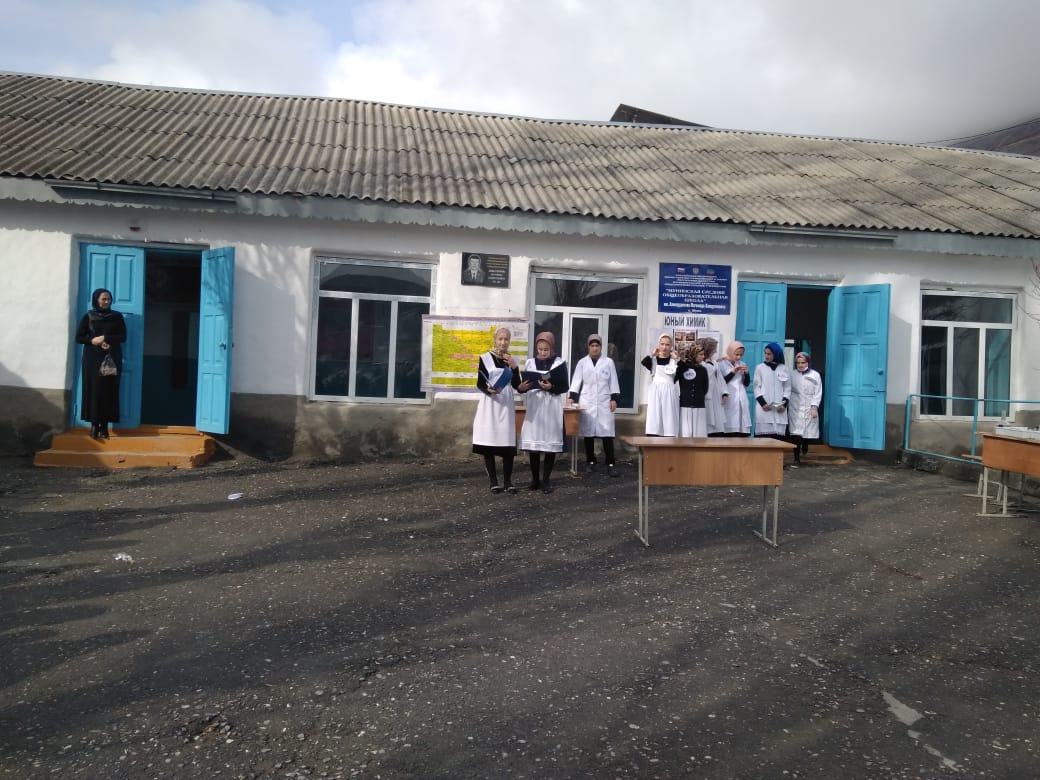 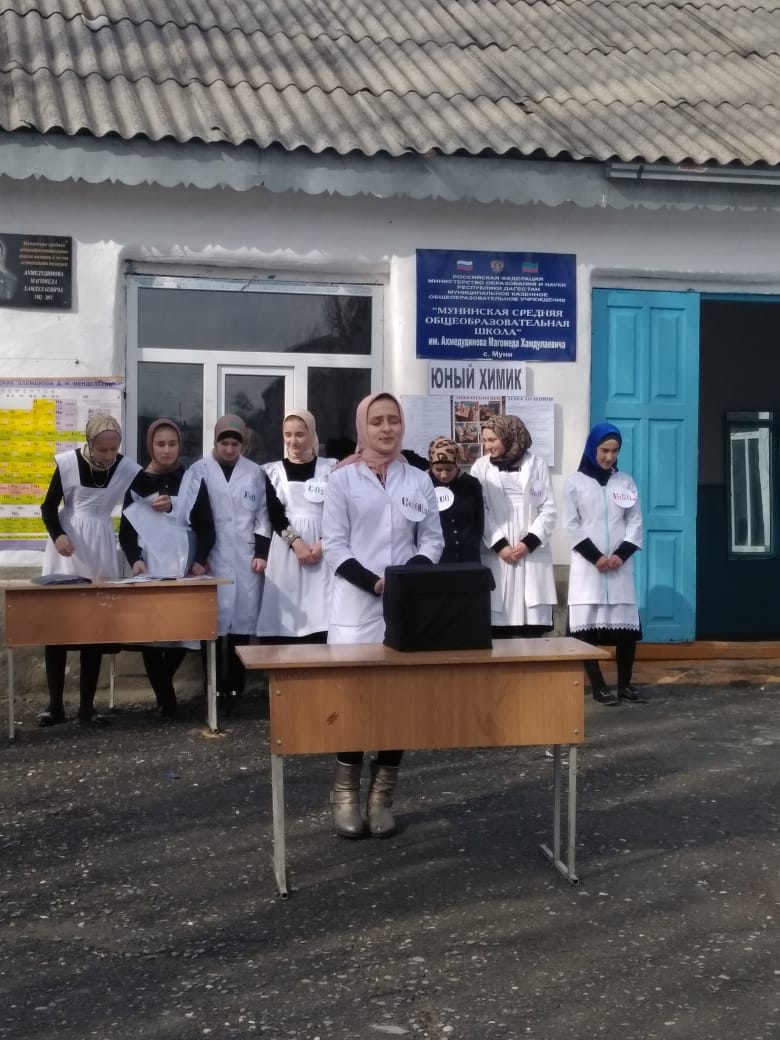 Занимательные опыты «Чудеса своими руками»

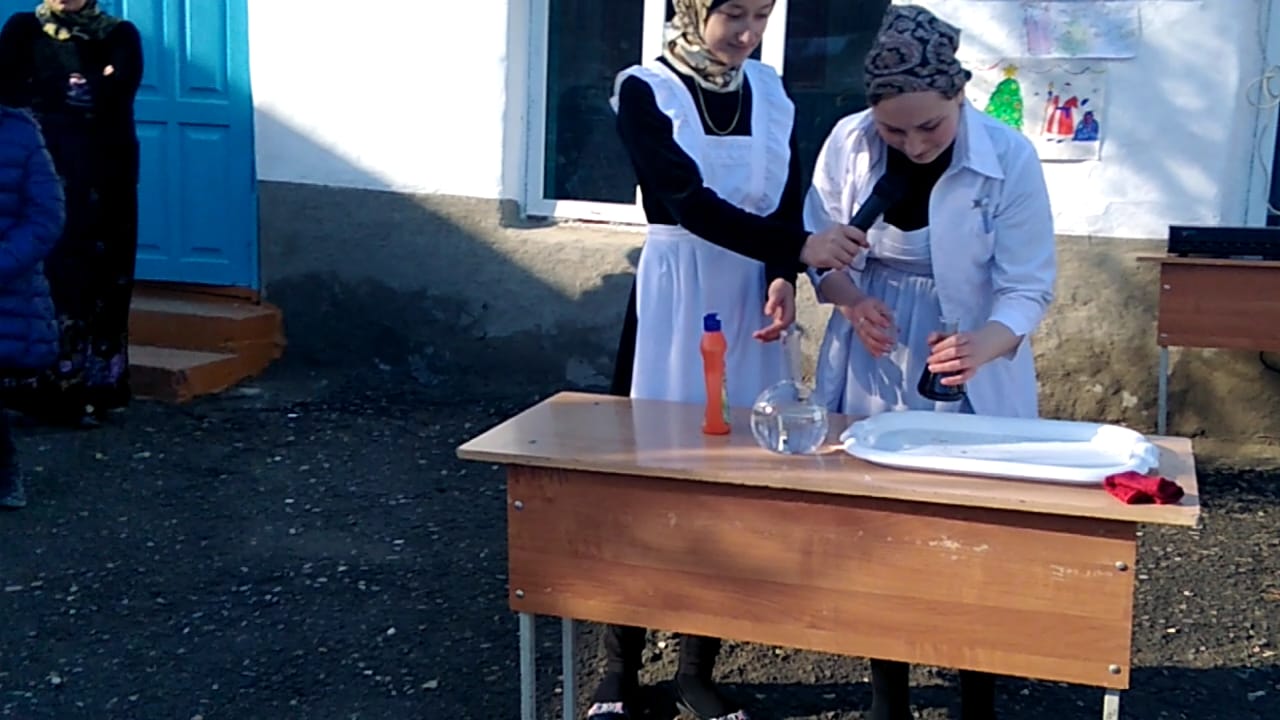 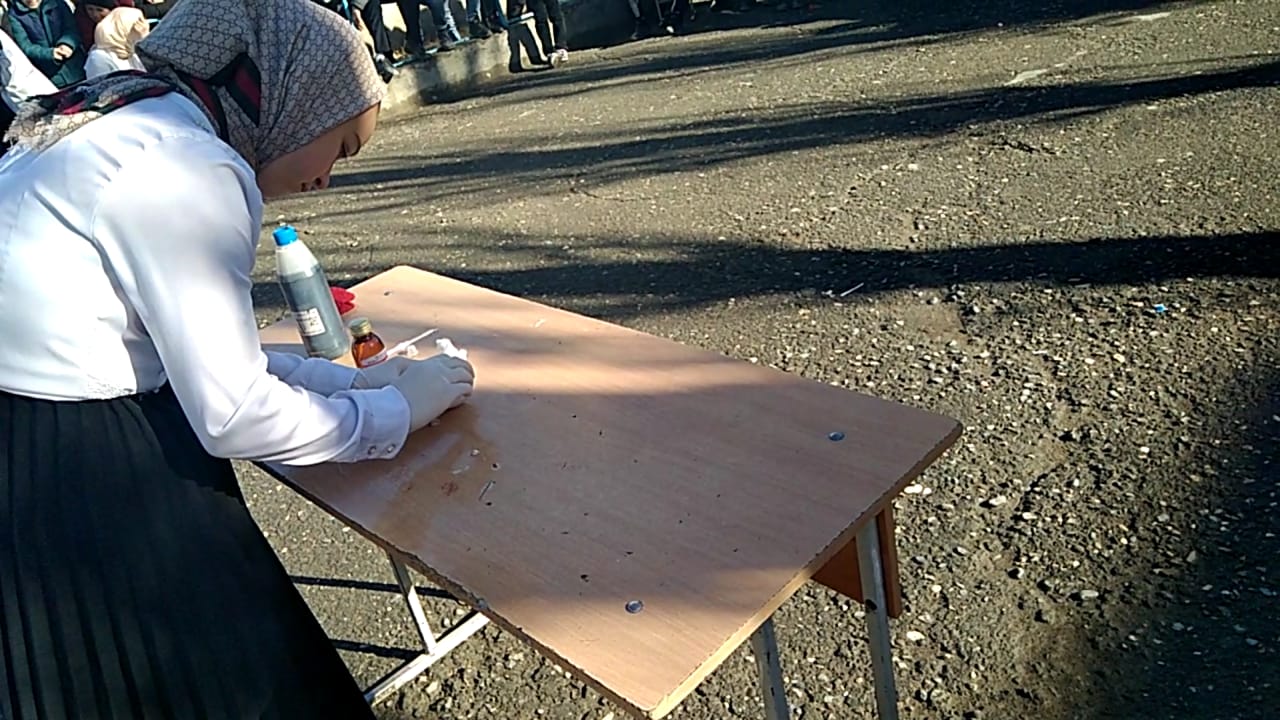 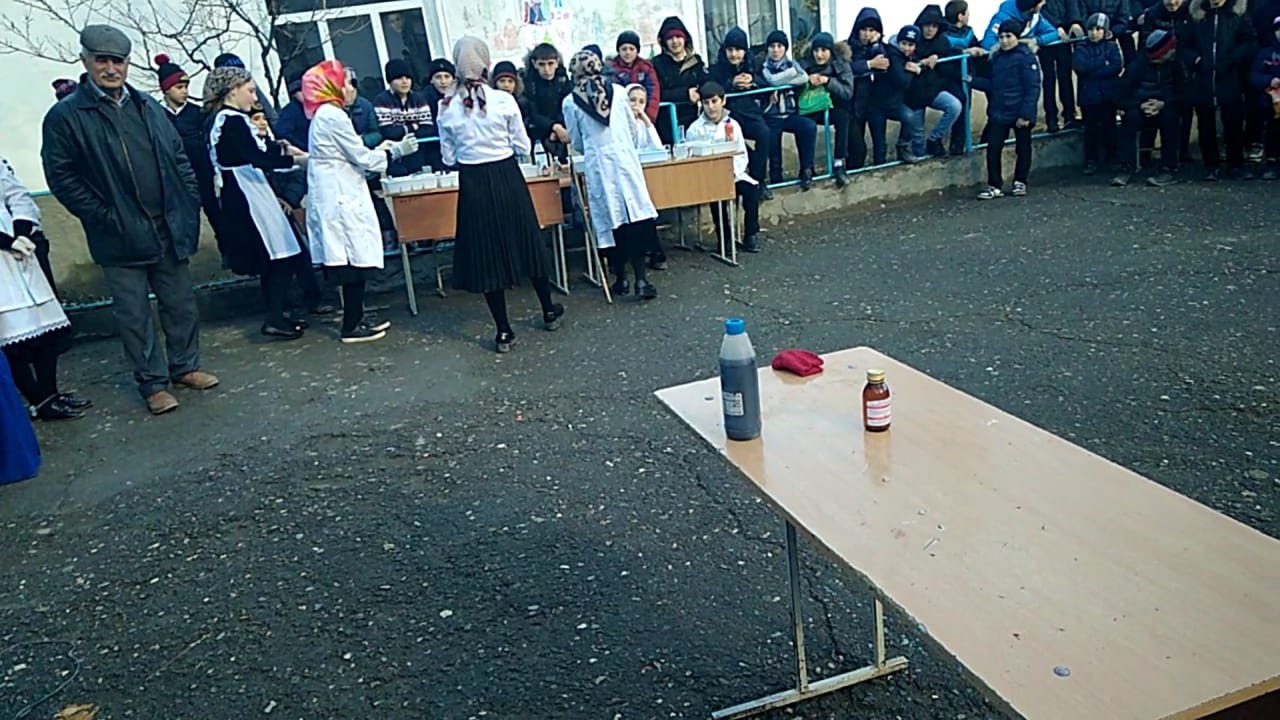 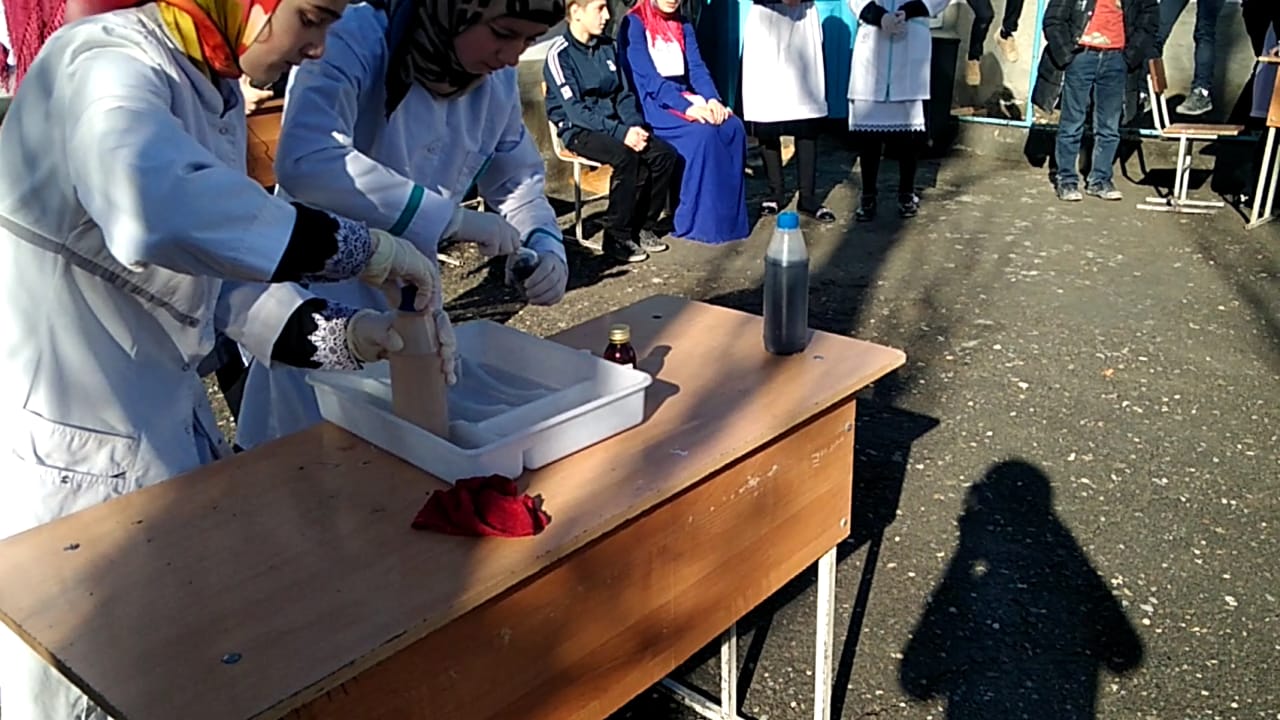 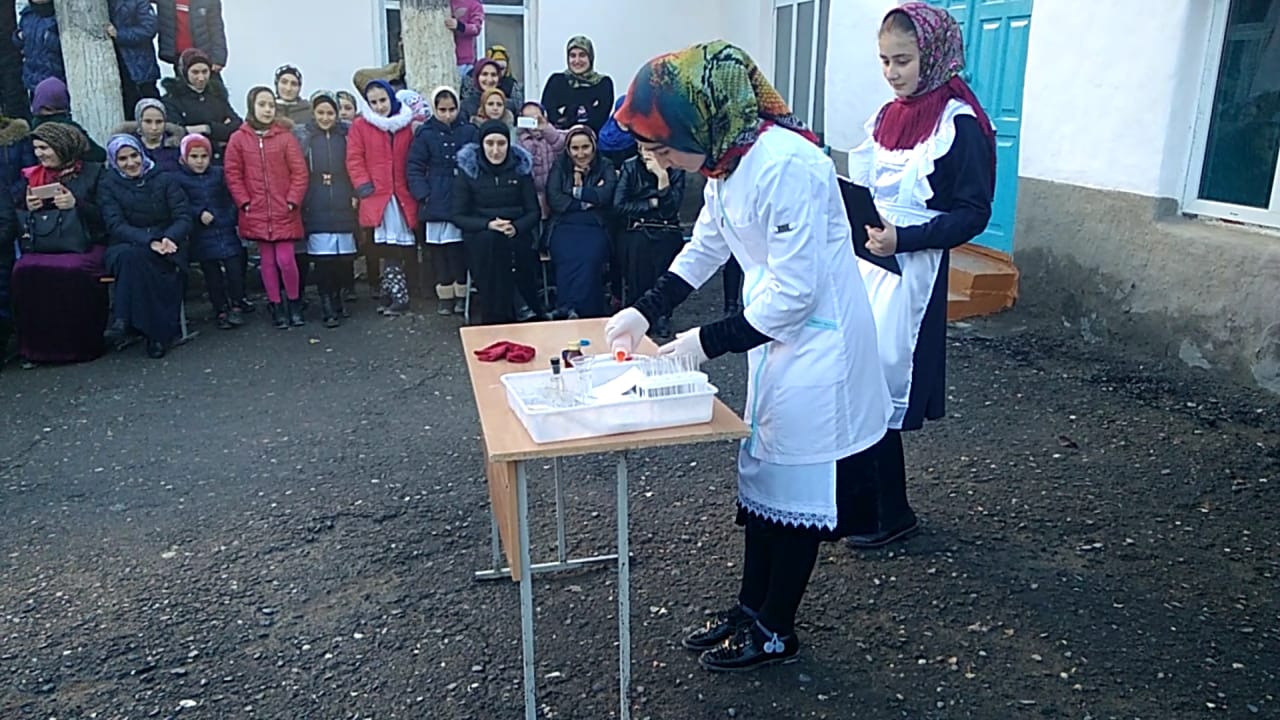 Викторина «Лучший знаток химии» 



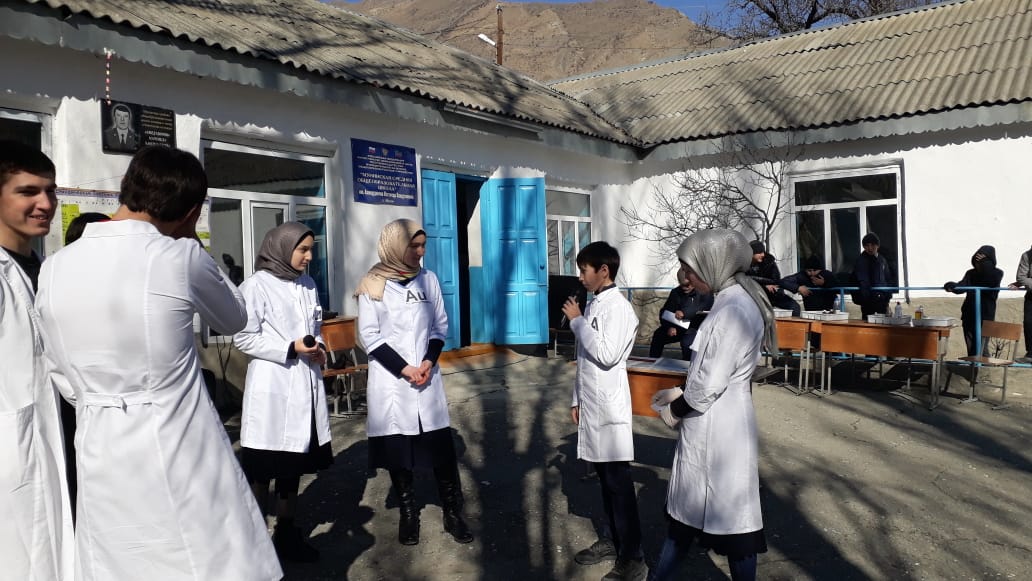 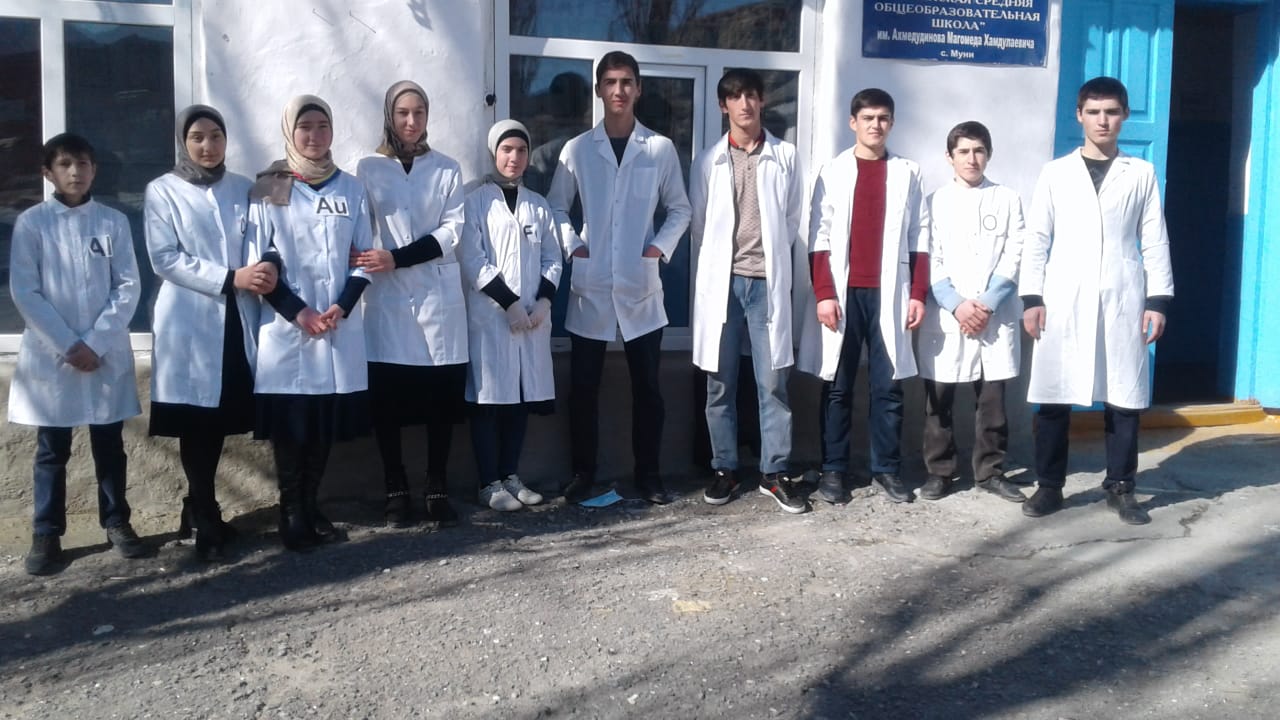 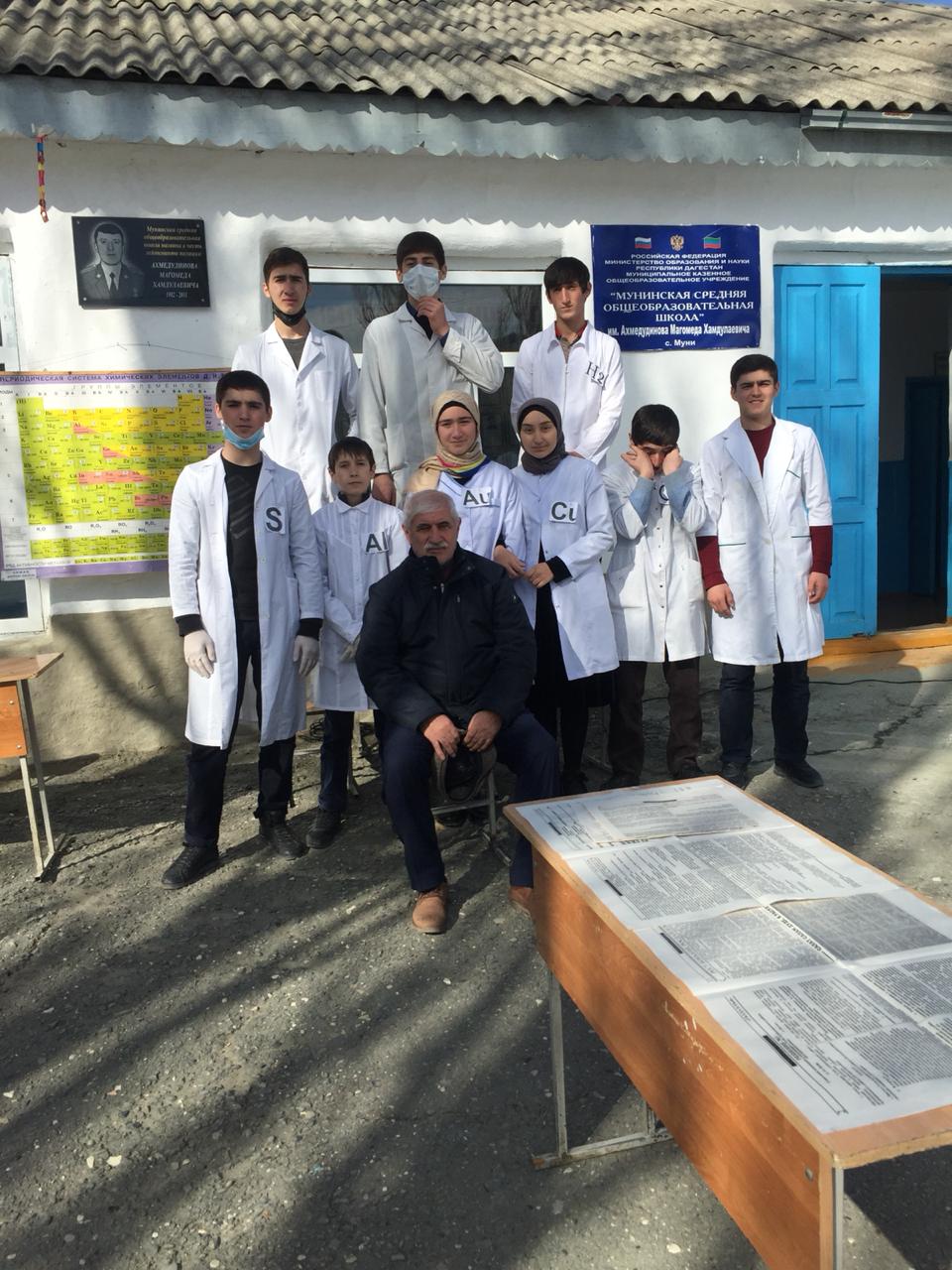 Стенд «Растения и животные Дагестана, занесенные в Красную книгу»



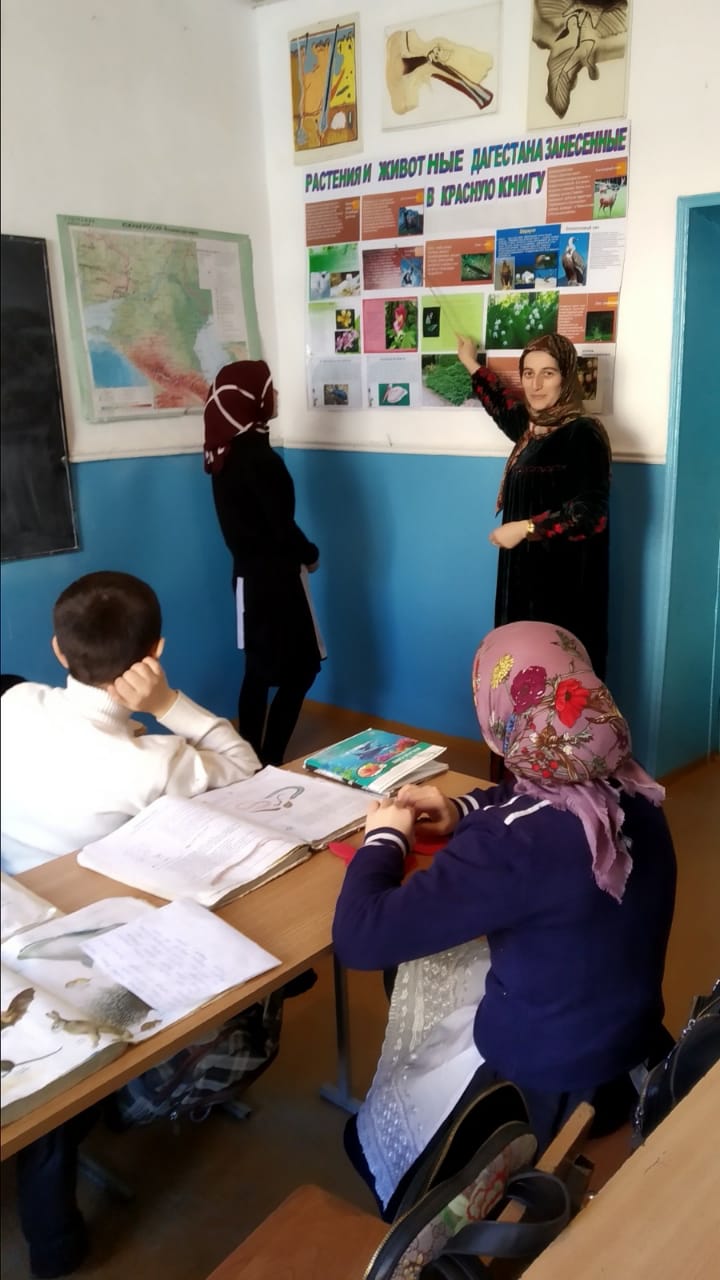 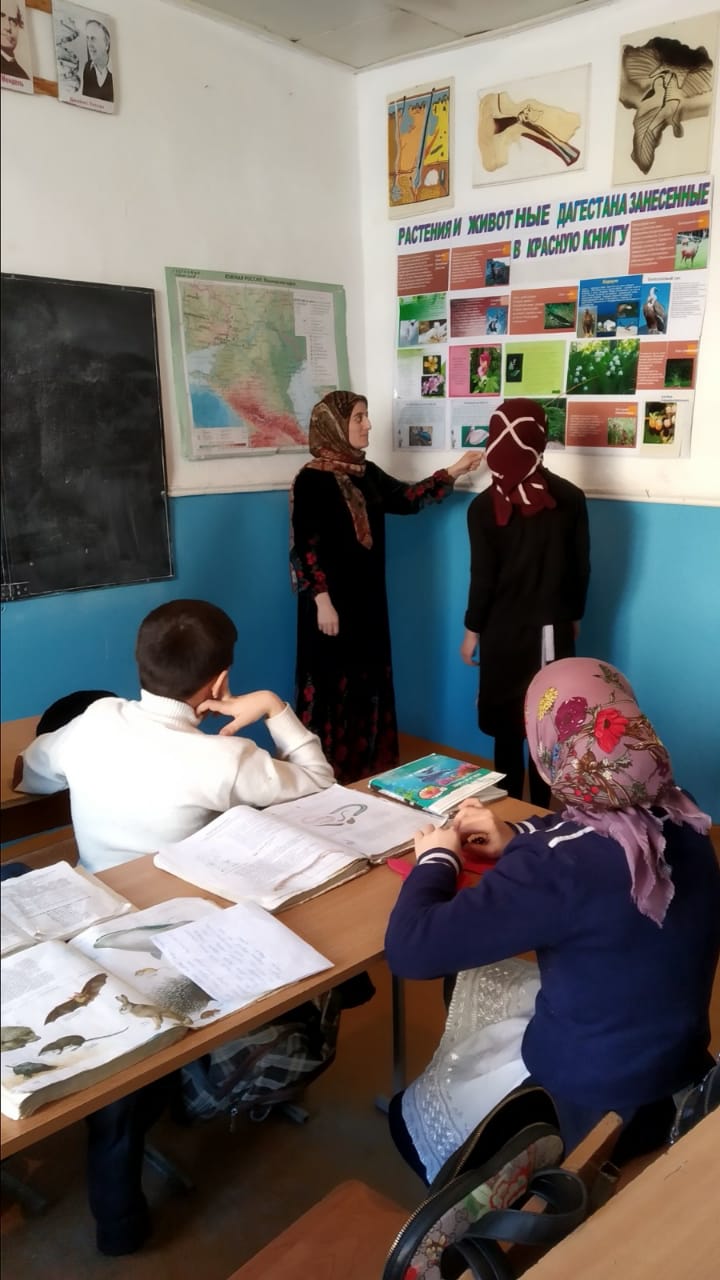 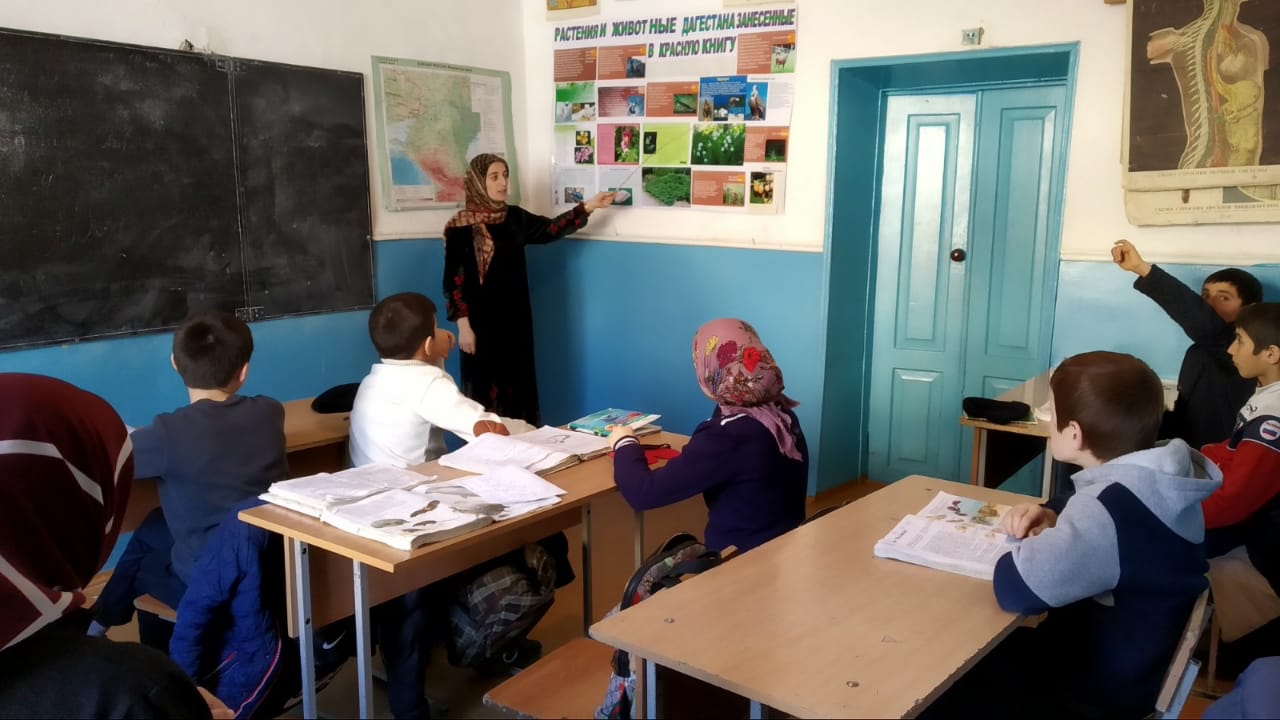 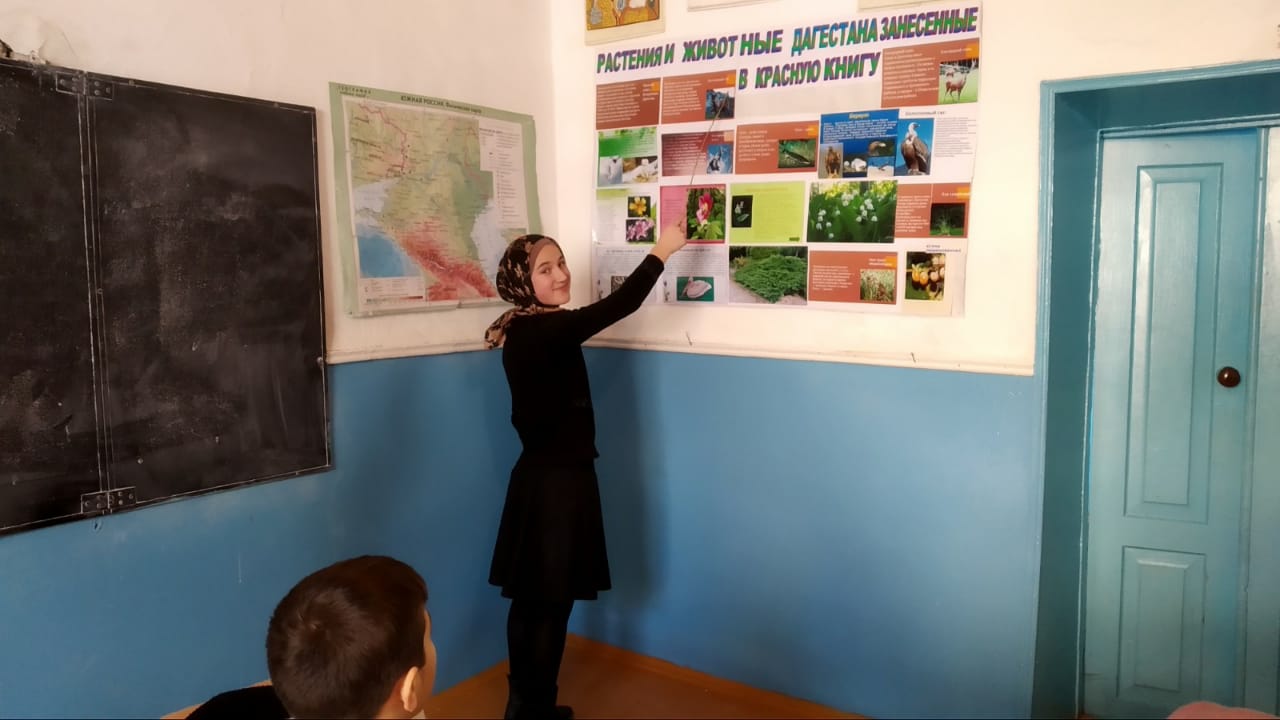 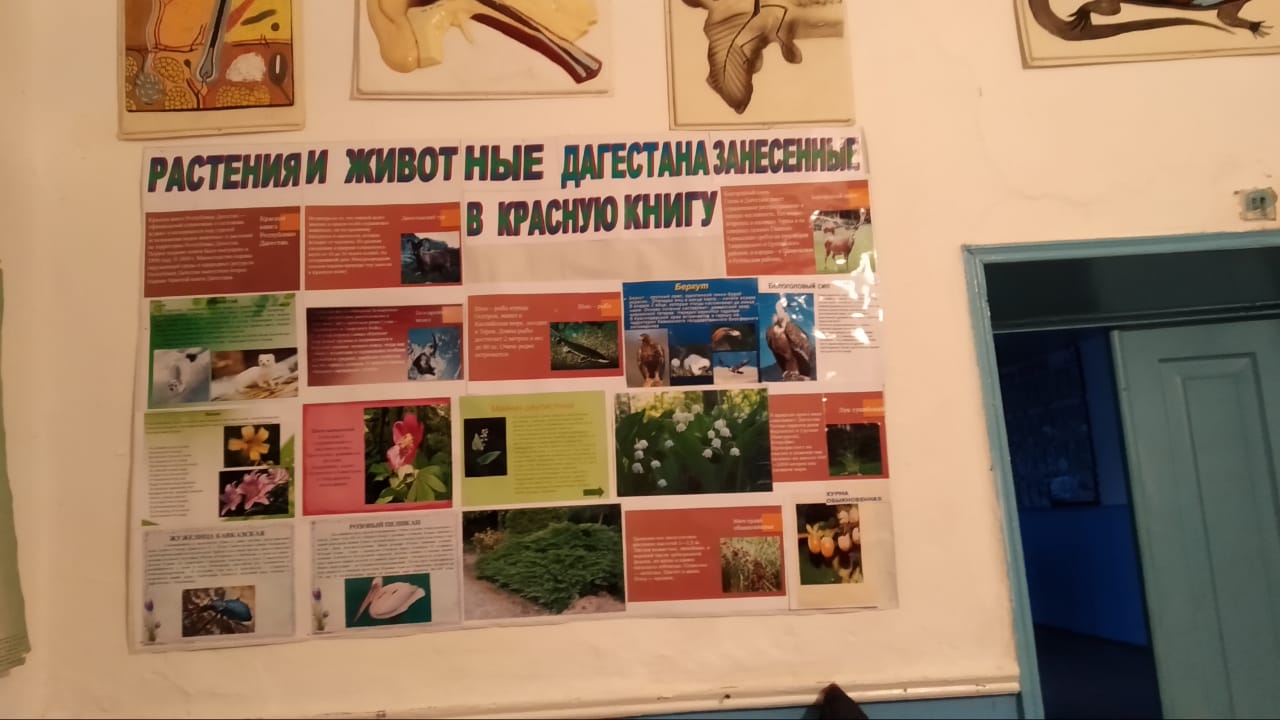 Викторина «Весенний букет»






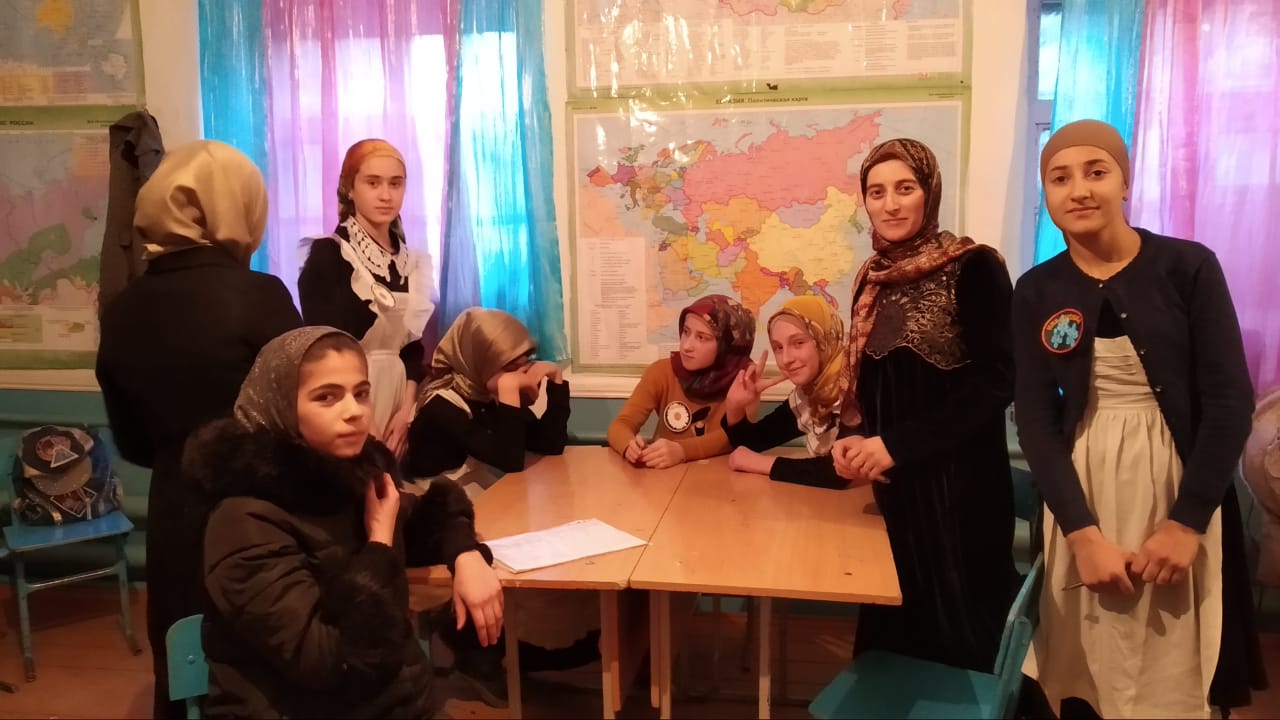 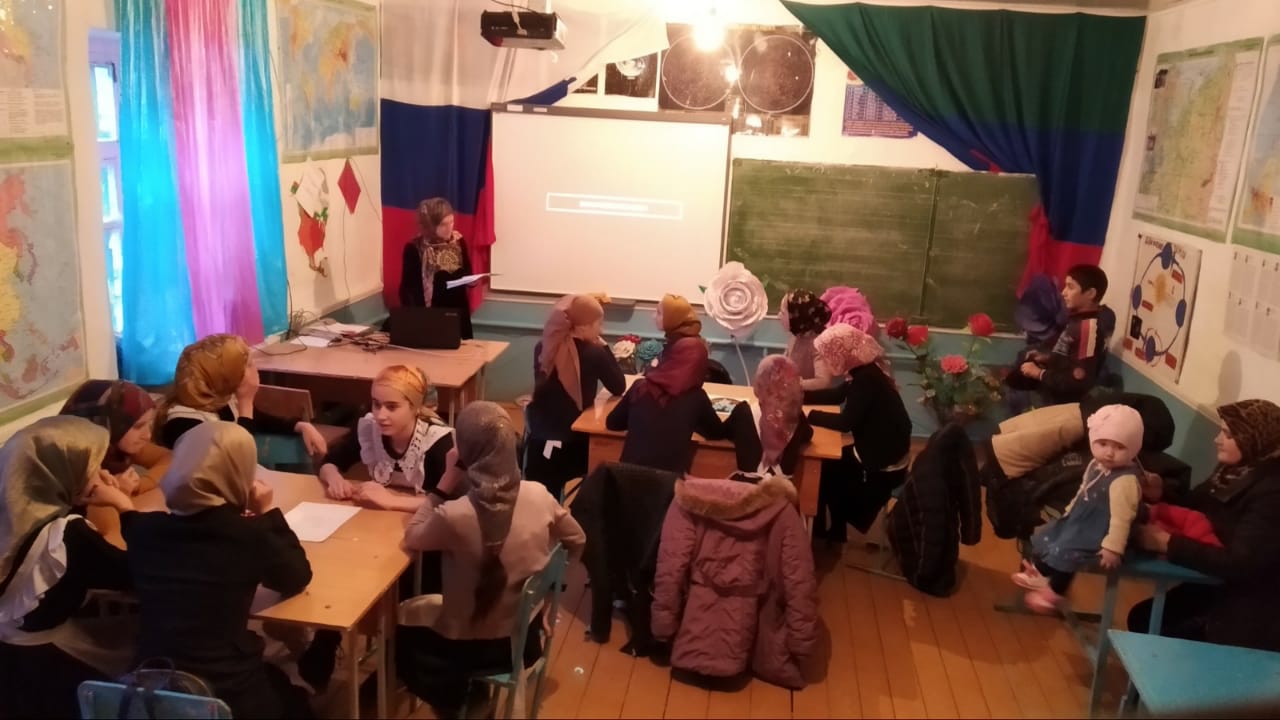 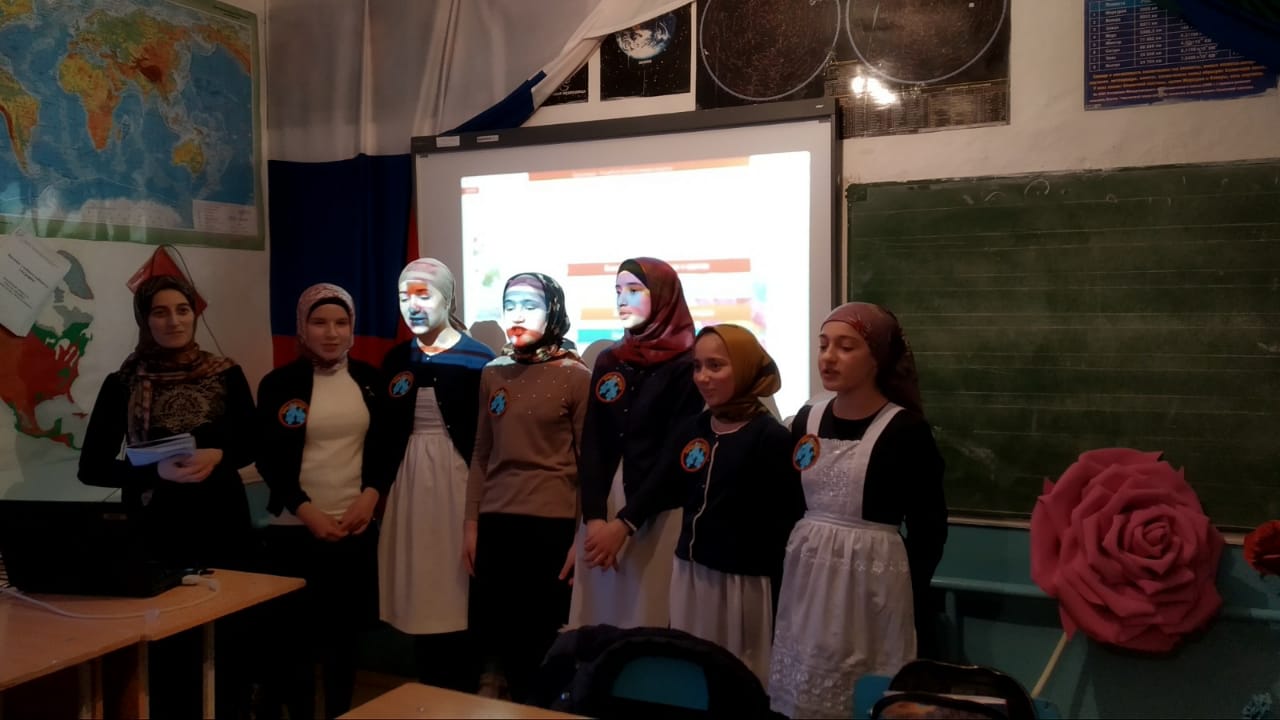 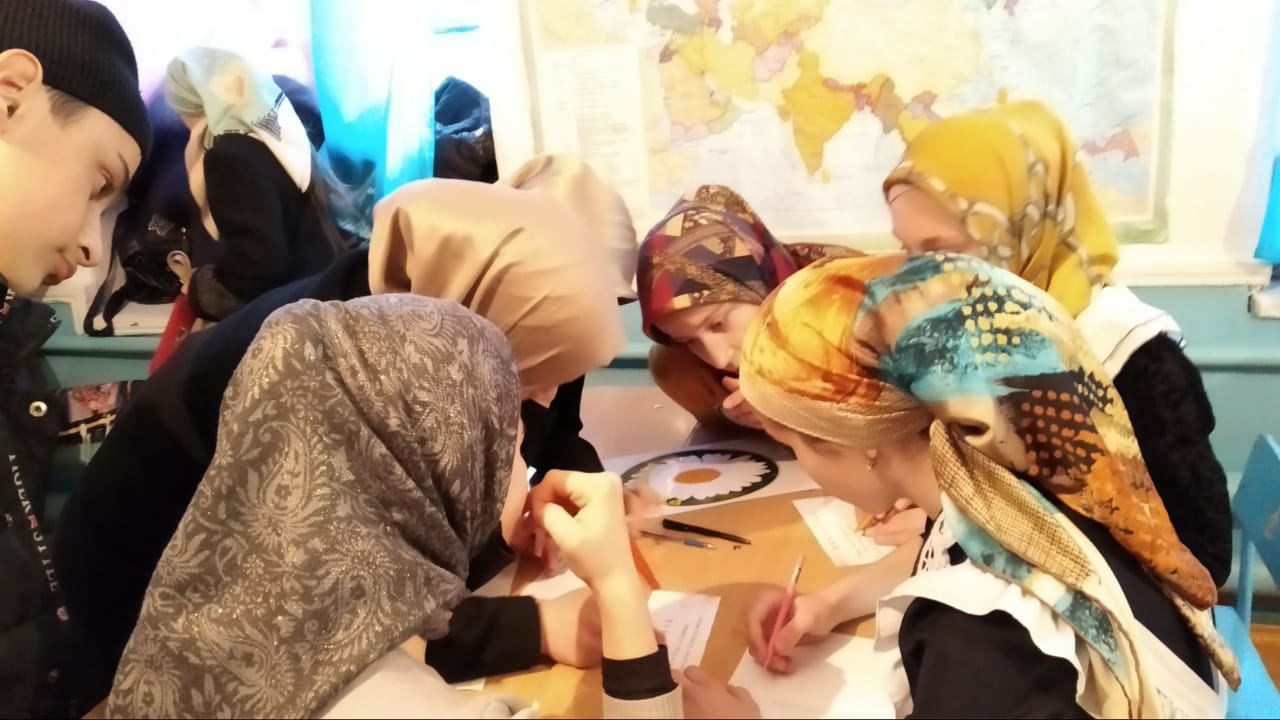 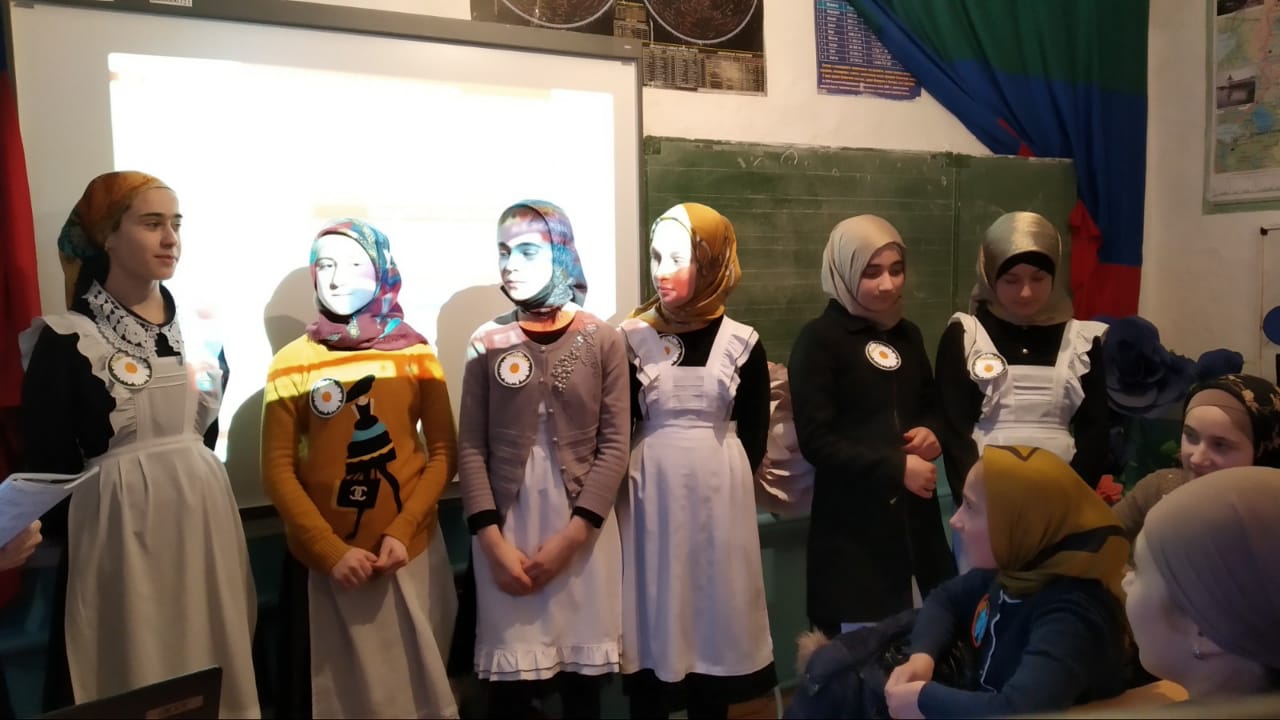 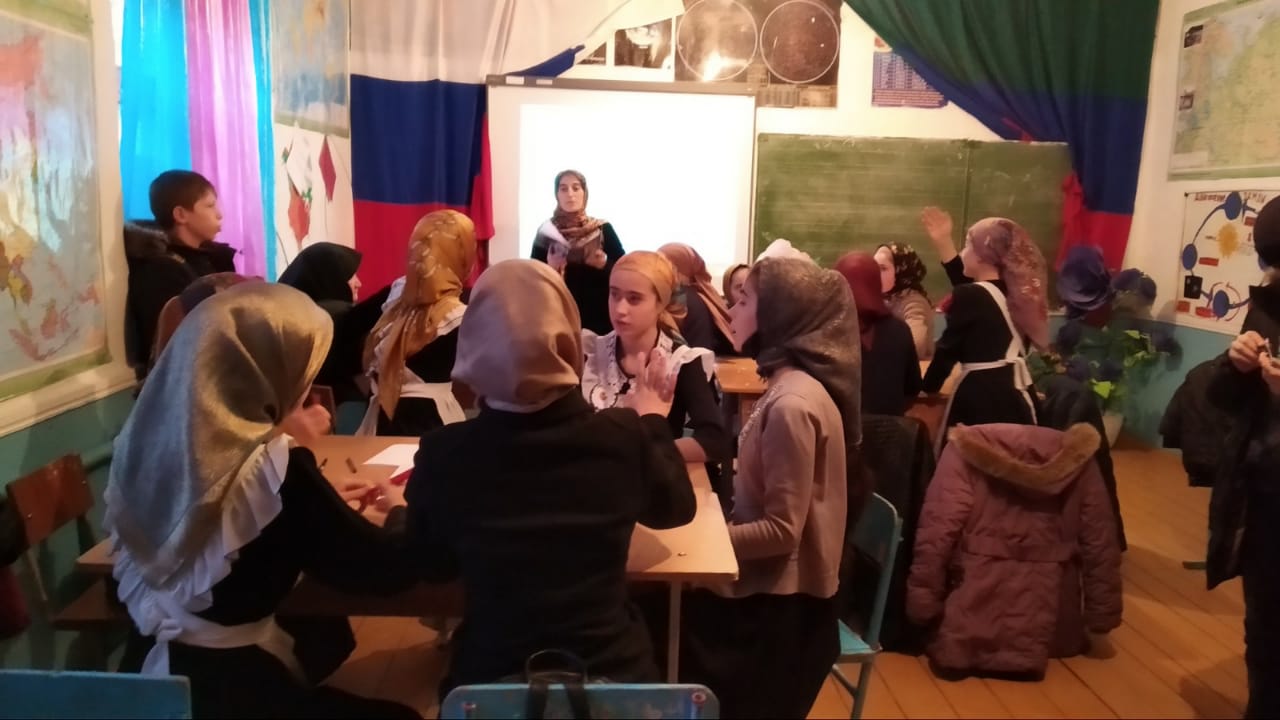 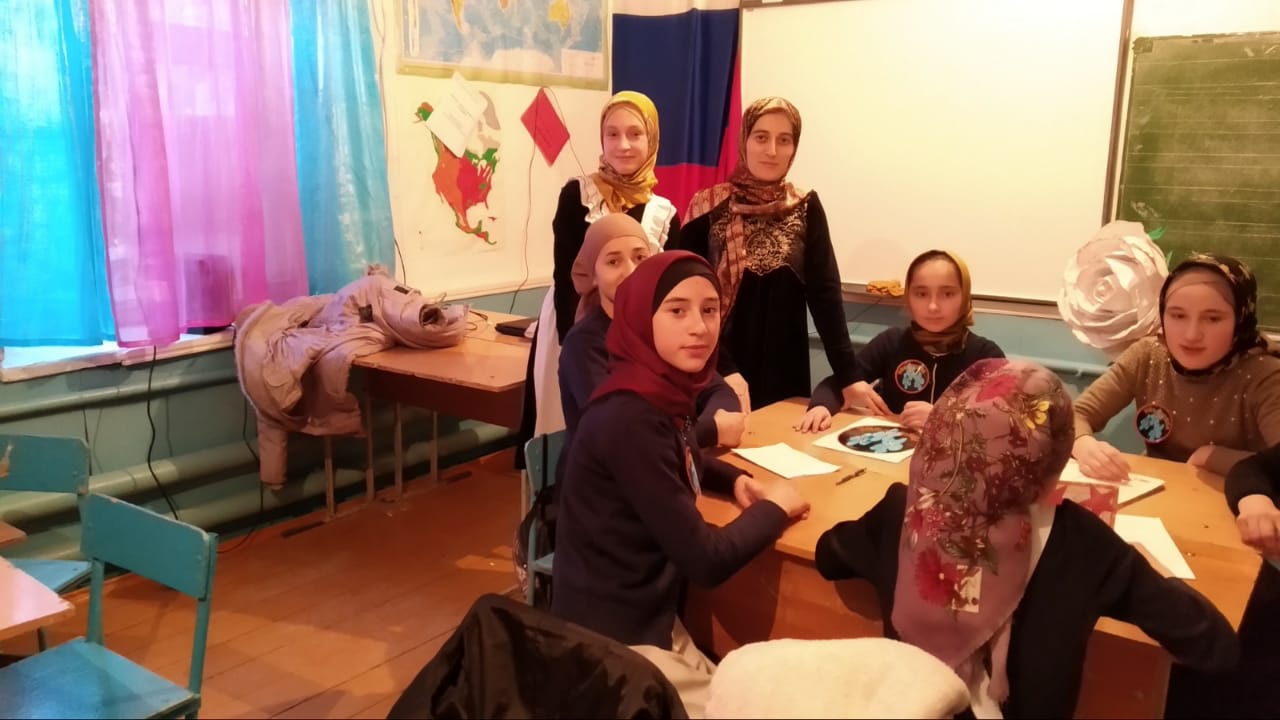 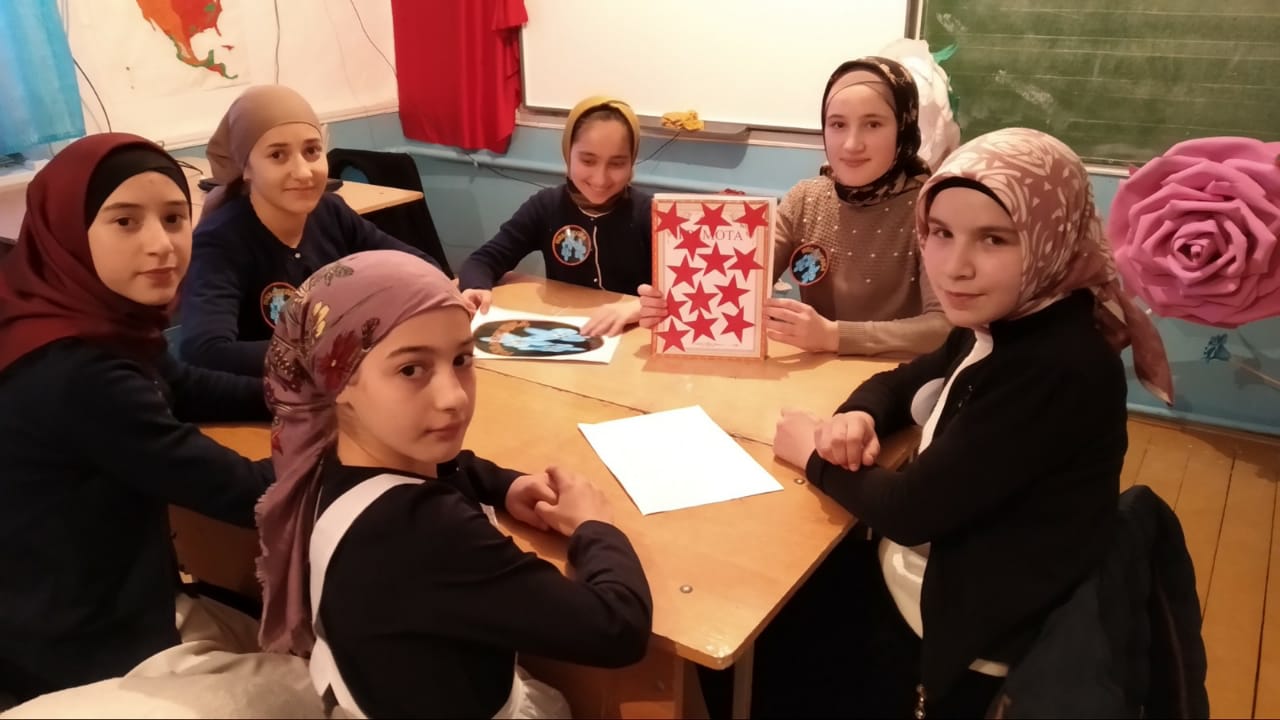 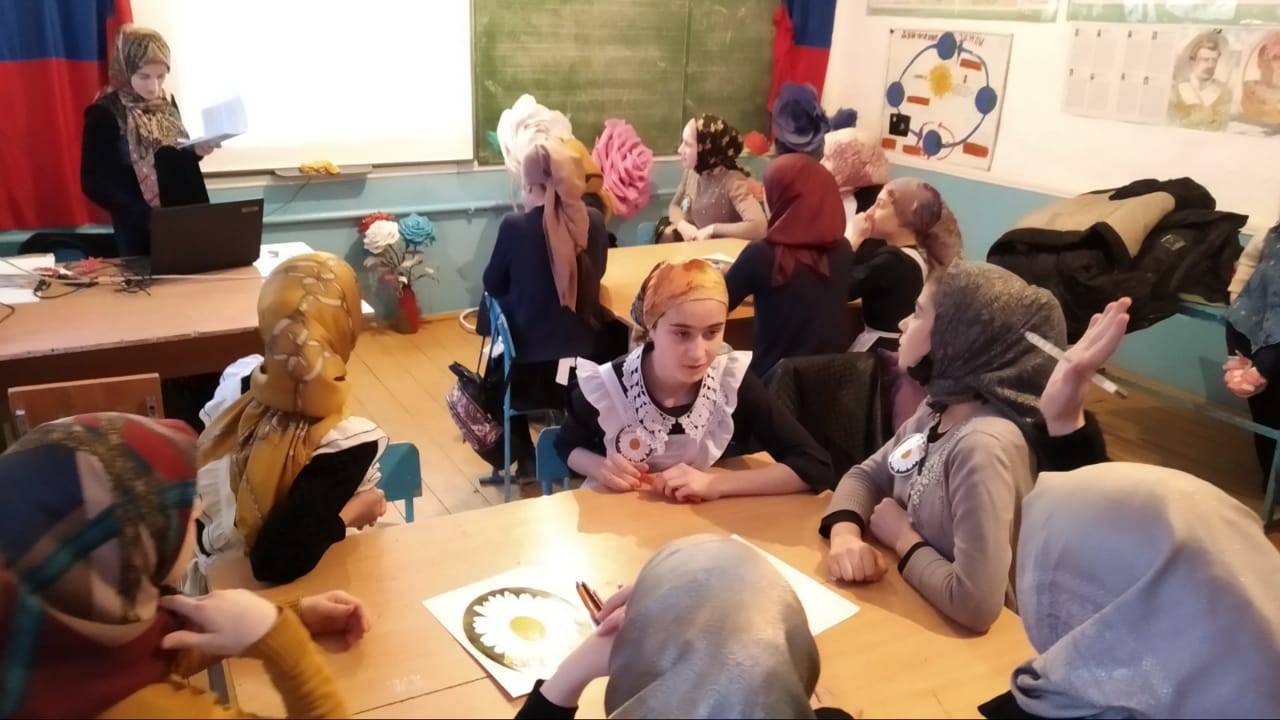 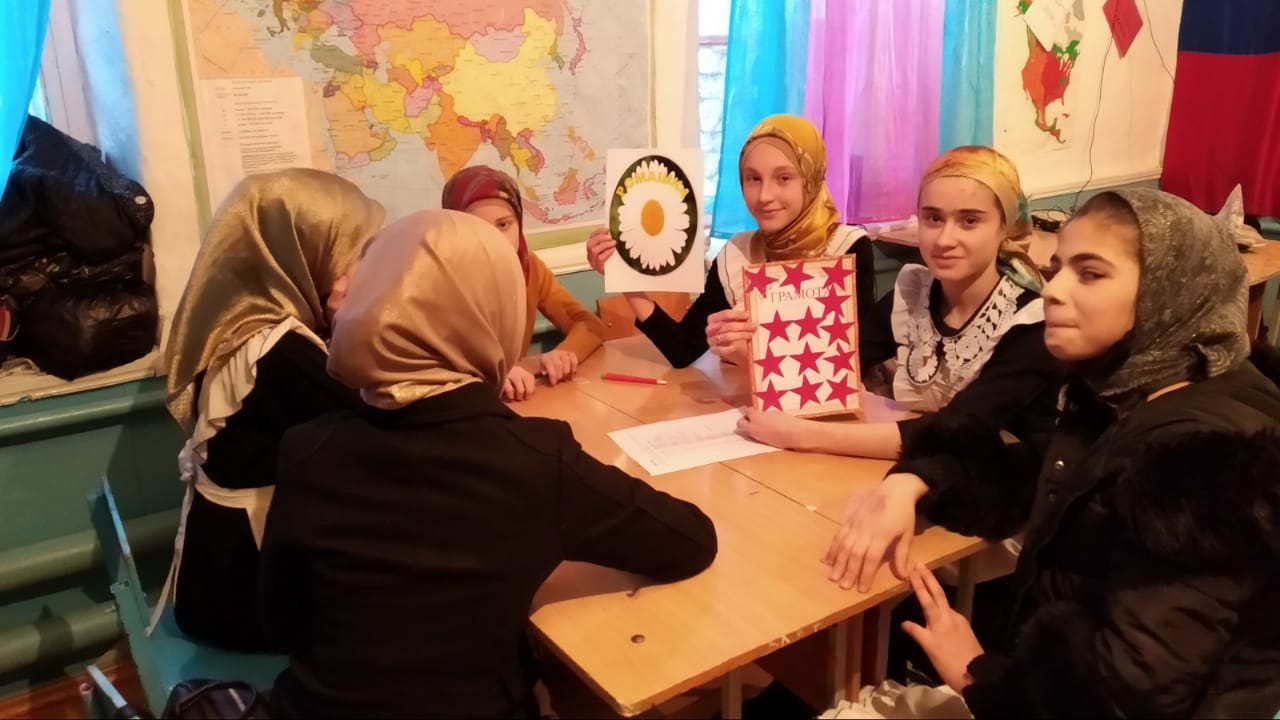 №МероприятияДатаОтветственные1Сценка «Спор металлов и неметаллов» 06.02.2019г.Зикрулаев М.С.2Занимательные опыты «Чудеса своими руками»09.02.2019г.Зикрулаев М.С.3Викторина «Лучший знаток химии»12.02.2019г.Зикрулаев М.С.4Стенд «Растения и животные Дагестана, занесенные в Красную книгу»05.02.2019г.Ибрагимова П.И.5Викторина «Весенний букет»07.02.2019г.Ибрагимова П.И.6Подведение итогов недели биологии и химии12.02.2019г.Зикрулаева Х.С.